                                         Ministero dell’Istruzione, dell’Università e della Ricerca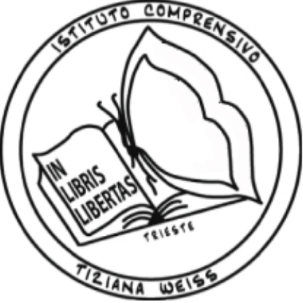                                                                                    Istituto Comprensivo Tiziana Weiss - Trieste                                                                      ________________________________________________________________________________________________________________ Scuola dell’Infanzia     Scuola Primaria     Scuola Primaria     Scuola Secondaria I grado 			           S. Laghi    	     V. Giotti    	         S. Laghi                        C. Stuparich      Strada di Rozzol, 61   34139   Trieste       tel. 040/941180       C.F.  90089520325 DIPARTIMENTO DI LETTERE   CURRICOLO D’ISTITUTODISCIPLINA: GEOGRAFIATRAGUARDI PER LO SVILUPPO DELLE COMPETENZE AL TERMINE DELLA SCUOLA DELL’INFANZIA (Indicazioni Nazionali)TRAGUARDI PER LO SVILUPPO DELLE COMPETENZE AL TERMINE DELLA SCUOLA PRIMARIA (Indicazioni Nazionali)TRAGUARDI PER LO SVILUPPO DELLE COMPETENZE AL TERMINE DELLA SCUOLA SECONDARIA (Indicazioni Nazionali)Il bambino si orienta nello spazio conosciuto. Individua la posizione di oggetti e persone nello spazio, usando termini come avanti, indietro, sopra, sotto, destra, sinistra, ecc.; segue correttamente un percorso sulla base di indicazioni verbali.L’alunno si orienta nello spazio circostante e sulle carte geografiche, utilizzando riferimenti topologici e punti cardinali. Utilizza il linguaggio della geo-graficità per interpretare carte geografiche e globo terrestre, realizzare semplici schizzi cartografici e carte tematiche, progettare percorsi e itinerari di viaggio. Ricava informazioni geografiche da una pluralità di fonti (cartografiche e satellitari, tecnologie digitali, fotografiche, artistico-letterarie). Riconosce e denomina i principali “oggetti” geografici fisici (fiumi, monti, pianure, coste, colline, laghi, mari, oceani, ecc.).Individua i caratteri che connotano i paesaggi (di montagna, collina, pianura, vulcanici, ecc.) con particolare attenzione a quelli italiani, e individua analogie e differenze con i principali paesaggi europei e di altri continenti. Coglie nei paesaggi mondiali della storia le progressive trasformazioni operate dall’uomo sul paesaggio naturale. Si rende conto che lo spazio geografico è un sistema territoriale, costituito da elementi fisici e antropici legati da rapporti di connessione e/o di interdipendenza.Lo studente si orienta nello spazio e sulle carte di diversa scala in base ai punti cardinali e alle coordinate geografiche; sa orientare una carta geografica a grande scala facendo ricorso a punti di riferimento fissi. Utilizza opportunamente carte geografiche, fotografie attuali e d’epoca, immagini da telerilevamento, elaborazioni digitali, grafici, dati statistici, sistemi informativi geografici per comunicare efficacemente informazioni spaziali.Riconosce nei paesaggi europei e mondiali, raffrontandoli in particolare a quelli italiani, gli elementi fisici significativi e le emergenze storiche, artistiche e architettoniche, come patrimonio naturale e culturale da tutelare e valorizzare.Osserva, legge e analizza sistemi territoriali vicini e lontani, nello spazio e nel tempo e valuta gli effetti di azioni dell’uomo sui sistemi territoriali alle diverse scale geografiche.TERMINE PERCORSO TRIENNALE DELLA SCUOLA DELL’INFANZIATERMINE PERCORSO TRIENNALE DELLA SCUOLA DELL’INFANZIACOMPETENZEIl bambino/La bambina si orienta nello spazio conosciuto.COMPETENZEIl bambino/La bambina si orienta nello spazio conosciuto.CONOSCENZEPrincipali concetti topologici: sopra-sotto; vicino-lontano; dentro-fuori; davanti-dietro-in mezzo; in alto-in bassoABILITÀ Orientarsi nei vari ambienti scolastici.Muoversi con sicurezza negli spazi conosciuti.Individuare e porre se stesso e gli oggetti nello spazio secondo i principali concetti topologici.Riconoscere le dimensioni nello spazio (alto-basso, lungo-corto, grande-medio-piccolo, spesso-sottile, largo-stretto, intero-metà).Eseguire correttamente un percorso seguendo indicazioni verbali.Riprodurre graficamente un semplice percorso effettuato.ABILITÀ  MINIMEMuoversi nello spazio secondo i criteri topologici dati.
Trovare oggetti e persone seguendo i criteri topologici dati.
Posizionare se stesso ed oggetti nello spazio secondo i criteri topologici dati.
Posizionare elementi grafici o immagini sul foglio secondo i criteri topologici dati.METODOLOGIEattività ludiche di esplorazione dello spazioattività ludiche di esplorazione nello spazioattività con materiali strutturatiattività grafico-pittoricheattività laboratorialigiochi motoriascolto di testidialoghi con adulti e compagnischede tematicheuscite didatticheVERIFICHEpartecipazione alle attività proposterielaborazione e condivisione orale delle conoscenze acquisiteproduzione di elaboratirielaborazione del proprio vissuto attraverso il linguaggioSCUOLA PRIMARIA: CLASSE PRIMASCUOLA PRIMARIA: CLASSE PRIMACOMPETENZE L’alunno/a conosce e colloca nello spazio fatti ed elementi relativi all’ambiente di vita, con la guida dell'adulto.Descrive oralmente lo spazio relativo all’ambiente di vita, con la guida dell'adulto.Si orienta nello spazio fisico, anche con la guida dell'adulto.COMPETENZE L’alunno/a conosce e colloca nello spazio fatti ed elementi relativi all’ambiente di vita, con la guida dell'adulto.Descrive oralmente lo spazio relativo all’ambiente di vita, con la guida dell'adulto.Si orienta nello spazio fisico, anche con la guida dell'adulto.CONOSCENZE Principali indicatori spaziali e di direzioneConoscenza del concetto di funzione degli spaziEsplorazione degli ambienti e rappresentazione graficaLettura di semplici rappresentazioni iconiche e cartograficheOsservazione dei diversi punti di vista di un oggettoABILITÀOrientamentoRiconoscere la propria posizione e quella degli oggetti nello spazio, anche in relazione a diversi punti di riferimento.Conoscere ed utilizzare gli organizzatori spaziali (sopra/sotto, in alto/in basso, vicino/lontano…).Esplorare lo spazio vissuto (casa/scuola…) attraverso l’esperienza sensoriale.Linguaggio della geo-graficitàRappresentare graficamente e/o descrivere oralmente semplici percorsi vissuti in spazi conosciuti.ABILITÀ  MINIMEOrientamentoRiconoscere la propria posizione e quella degli oggetti nello spazio.Conoscere ed utilizzare gli organizzatori spaziali (sopra/sotto, in alto/in basso, vicino/lontano…).Esplorare lo spazio vissuto (casa, scuola…) attraverso l’esperienza sensoriale.Linguaggio della geo-graficitàRappresentare graficamente e/o descrivere oralmente la posizione del proprio corpo e degli oggetti nello spazio.METODOLOGIElezioni frontalilezioni interattive/dialogateinterazione con facilitatori, esperti/tutorattività laboratorialeesercitazioni praticheCooperative LearningVERIFICHEscritteoralipraticheSCUOLA PRIMARIA: CLASSE SECONDASCUOLA PRIMARIA: CLASSE SECONDACOMPETENZE L’alunno/a riconosce e colloca nello spazio fatti ed elementi relativi all’ambiente di vita.Individua trasformazioni nel paesaggio naturale e antropico, con la guida dell'adulto.Rappresenta lo spazio relativo all’ambiente di vita, con la guida dell'adulto.Si orienta nello spazio fisico.COMPETENZE L’alunno/a riconosce e colloca nello spazio fatti ed elementi relativi all’ambiente di vita.Individua trasformazioni nel paesaggio naturale e antropico, con la guida dell'adulto.Rappresenta lo spazio relativo all’ambiente di vita, con la guida dell'adulto.Si orienta nello spazio fisico.CONOSCENZE Principali indicatori spaziali e di direzioneConoscenza del concetto di funzione degli spazi e le loro caratteristicheDistinzione tra elementi antropici e naturaliEsplorazione degli ambienti e rappresentazione graficaCostruzione di mappe e legendeOrientamento tramite percorsi, reticoli, coordinate e punti di riferimento topologiciLettura di semplici rappresentazioni iconiche e cartograficheOsservazione dei diversi punti di vista di un oggettoABILITÀOrientamentoRiconoscere ed utilizzare con una certa sicurezza gli organizzatori spaziali (sopra/sotto, in alto/in basso, vicino/lontano,…).Muoversi nello spazio circostante, utilizzando gli organizzatori spaziali.Riconoscere caratteristiche e funzioni di vari spazi e ambienti vissuti.Discriminare confini aperti e chiusi.Linguaggio della geo-graficitàLocalizzare con una certa sicurezza la propria posizione e quella degli oggetti nello spazio in base a punti di riferimento dati.Consolidare l’acquisizione e l’utilizzo dei concetti topologici.Individuare relazioni spaziali tra sé e l’ambiente e tra gli elementi presenti all’interno di un ambiente conosciuto.Riprodurre graficamente oggetti e ambienti conosciuti almeno in forma non convenzionale.Costruire semplici mappe facendo riferimento ai simboli della legenda.Rappresentare graficamente, almeno in forma non convenzionale, e/o descrivere oralmente semplici percorsi.PaesaggioRiconoscere le caratteristiche principali dei diversi paesaggi distinguendo gli elementi antropici da quelli naturali.ABILITÀ MINIMEOrientamento Riconoscere ed utilizzare gli organizzatori spaziali (sopra/sotto, in alto/in basso, vicino/lontano,…).Riconoscere caratteristiche e funzioni di vari spazi e ambienti vissuti.Riconoscere confini.Linguaggio della geo-graficitàLocalizzare la propria posizione e quella degli oggetti nello spazio in base a punti di riferimento dati.Consolidare l’acquisizione e l’utilizzo dei concetti topologici.Individuare relazioni spaziali tra sé e l’ambiente.Riconoscere oggetti e ambienti conosciuti rappresentati graficamente.Iniziare a leggere semplici mappe facendo riferimento ai simboli della legenda.Descrivere oralmente semplici percorsi.PaesaggioRiconoscere le caratteristiche principali dei diversi paesaggi distinguendo gli elementi antropici da quelli naturali.METODOLOGIElezioni frontalilezioni interattive/dialogateinterazione con facilitatori, esperti/tutorattività laboratorialeesercitazioni praticheCooperative LearningVERIFICHEscritteoralipraticheSCUOLA PRIMARIA: CLASSE TERZASCUOLA PRIMARIA: CLASSE TERZACOMPETENZE L’alunno/a riconosce e colloca nello spazio e nel tempo fatti ed elementi relativi all’ambiente di vita.Individua trasformazioni naturali e antropiche nel territorio circostante.Identifica alcuni interventi positivi e negativi realizzati dall'uomo sul territorio.Rappresenta lo spazio relativo all’ambiente di vita.Si orienta con sicurezza nello spazio fisico.COMPETENZE L’alunno/a riconosce e colloca nello spazio e nel tempo fatti ed elementi relativi all’ambiente di vita.Individua trasformazioni naturali e antropiche nel territorio circostante.Identifica alcuni interventi positivi e negativi realizzati dall'uomo sul territorio.Rappresenta lo spazio relativo all’ambiente di vita.Si orienta con sicurezza nello spazio fisico.CONOSCENZE Elementi essenziali di cartografia: simbologia, coordinate cartesiane, rappresentazione dall’alto, riduzione e ingrandimentoPiante, mappe, carteElementi di orientamentoPaesaggi naturali e antropici (uso umano del territorio)Elementi essenziali di geografia utili a comprendere fenomeni noti all’esperienza: luoghi della regione e del Paese e loro usi; cenni sul clima, territorio e influssi umaniABILITÀOrientamentoMuoversi consapevolmente nello spazio circostante, orientandosi attraverso punti di riferimento, utilizzando gli indicatori topologici (avanti, dietro, sinistra, destra, ecc.) e le mappe di spazi noti che si formano nella mente (carte mentali).Linguaggio della geo-graficitàRappresentare in prospettiva verticale oggetti e ambienti noti (pianta dell'aula, ecc.) e tracciare percorsi effettuati nello spazio circostante.Leggere e interpretare la pianta dello spazio conosciuto.PaesaggioConoscere il territorio circostante attraverso l'approccio percettivo e l'osservazione diretta.Individuare e descrivere gli elementi fisici e antropici che caratterizzano i paesaggi dell’ambiente di vita, della propria regione. Regione e sistema territorialeComprendere che il territorio è uno spazio organizzato e modificato dalle attività umane.Riconoscere, nel proprio ambiente di vita, le funzioni dei vari spazi e le loro connessioni, gli interventi positivi e negativi dell’uomo e ipotizzare soluzioni migliorative, esercitando la cittadinanza attiva.ABILITÀ MINIMEOrientamentoMuoversi nello spazio circostante, iniziando ad orientarsi attraverso punti di riferimento, mediante gli indicatori topologici (avanti, dietro, sinistra, destra, ecc.).Linguaggio della geo-graficitàRappresentare oggetti e ambienti noti (pianta dell'aula, ecc.) e tracciare percorsi effettuati nello spazio circostante.Leggere una semplice pianta di uno spazio conosciuto.PaesaggioConoscere il territorio circostante attraverso l'approccio percettivo e l'osservazione diretta.Individuare e descrivere gli elementi fisici e antropici che caratterizzano i paesaggi dell’ambiente di vita. Regione e sistema territorialeComprendere che il territorio è uno spazio organizzato e modificato dalle attività umane.Riconoscere, nel proprio ambiente di vita, le funzioni dei vari spazi, gli interventi positivi e negativi dell’uomo.METODOLOGIElezioni frontalilezioni interattive/dialogateinterazione con facilitatori, esperti/tutorattività laboratorialeesercitazioni praticheCooperative LearningVERIFICHEscritteoralipraticheSCUOLA PRIMARIA: CLASSE QUARTASCUOLA PRIMARIA: CLASSE QUARTACOMPETENZE L’alunno/a conosce e colloca nello spazio e nel tempo fatti ed elementi relativi al paesaggio naturale e antropico. Individua trasformazioni nel paesaggio naturale e antropico.Identifica interventi positivi e negativi realizzati dall'uomo sul territorio e ipotizza soluzioni relativamente al proprio ambiente di vita.Rappresenta territori utilizzando la simbologia.Si orienta nello spazio fisico e rappresentato utilizzando i punti cardinali.COMPETENZE L’alunno/a conosce e colloca nello spazio e nel tempo fatti ed elementi relativi al paesaggio naturale e antropico. Individua trasformazioni nel paesaggio naturale e antropico.Identifica interventi positivi e negativi realizzati dall'uomo sul territorio e ipotizza soluzioni relativamente al proprio ambiente di vita.Rappresenta territori utilizzando la simbologia.Si orienta nello spazio fisico e rappresentato utilizzando i punti cardinali.CONOSCENZE Elementi essenziali di cartografia: simbologia, coordinate cartesiane, rappresentazione dall’alto, riduzione e ingrandimentoPiante, mappe, carteElementi di orientamento.Paesaggi naturali e antropici (uso umano del territorio)Paesaggi fisici, carte climatiche, suddivisioni politico-amministrativeElementi essenziali della geografia, utili a comprendere fenomeni noti all'esperienza: clima, territorio e influssi umaniABILITÀOrientamentoConoscere e collocare nello spazio e nel tempo fatti ed elementi relativi all'ambiente di vita, al paesaggio naturale e antropico.Orientarsi utilizzando la bussola e i punti cardinali anche in relazione al Sole.Estendere le proprie carte mentali al territorio italiano, attraverso gli strumenti dell'osservazione indiretta (filmati e fotografie, documenti cartografici, immagini di telerilevamento, elaborazioni digitali, ecc..).Linguaggio della geo-graficitàRicavare informazioni geografiche da una pluralità di fonti (cartografiche e satellitari, tecnologiche digitali, fotografiche, artistico-letterarie, ecc…).Riconoscere e denominare i principali oggetti geografici e fisici del territorio italiano (fiumi, monti, pianure, coste, ecc…).Realizzare semplici carte e mappe, facendo riferimento alla coloritura e ai simboli geografici convenzionali.PaesaggioIndividuare trasformazioni del paesaggio naturale e antropico.Rappresentare il paesaggio con le principali caratteristiche.Orientarsi nello spazio fisico e nello spazio rappresentato.Regione e sistema territorialeComprendere che lo spazio geografico è un sistema territoriale, costituito da elementi fisici e antropici legati da rapporti di connessione e/o interdipendenza.Acquisire il concetto di regione geografica (fisica, climatica, storico- culturale) e utilizzarlo a partire dal contesto italiano. Conoscere i problemi relativi alla tutela e valorizzazione del patrimonio naturale e culturale, proponendo soluzioni idonee nel proprio contesto di vita.ABILITÀ MINIMEOrientamentoConoscere e collocare nello spazio fatti ed elementi relativi all'ambiente di vita, al paesaggio naturale e antropico.Estendere le proprie carte mentali al territorio italiano, attraverso gli strumenti dell'osservazione indiretta (filmati e fotografie, documenti cartografici, elaborazioni digitali, ecc..).Linguaggio della geo-graficitàRicavare informazioni geografiche da una pluralità di fonti (cartografiche e satellitari, tecnologiche digitali, fotografiche, ecc.).Riconoscere i principali oggetti geografici e fisici del territorio italiano (fiumi, monti, pianure, coste, ecc.).PaesaggioIndividuare le principali trasformazioni del paesaggio naturale e antropico.Rappresentare il paesaggio con le principali caratteristiche scegliendo tra elementi dati.Orientarsi con una certa sicurezza nello spazio fisico e nello spazio rappresentato.Regione e sistema territorialeAcquisire il concetto di regione geografica (fisica, climatica, storico- culturale) e utilizzarlo a partire dal contesto italiano. METODOLOGIElezioni frontalilezioni interattive/dialogateinterazione con facilitatori, esperti/tutorattività laboratorialeesercitazioni praticheCooperative LearningVERIFICHEscritteoralipraticheSCUOLA PRIMARIA: CLASSE QUINTASCUOLA PRIMARIA: CLASSE QUINTACOMPETENZE L’alunno/a conosce e colloca nello spazio e nel tempo fatti ed elementi relativi al territorio nazionale.Individua trasformazioni nel paesaggio naturale e antropico, in relazione al territorio nazionale.Elabora proposte per tutelare e valorizzare il patrimonio naturale e culturale del proprio territorio.Rappresenta il territorio indicandone le principali caratteristiche.Legge una carta geografica individuando le caratteristiche del territorio rappresentato.Si orienta con sicurezza nello spazio fisico e rappresentato utilizzando i punti cardinali.COMPETENZE L’alunno/a conosce e colloca nello spazio e nel tempo fatti ed elementi relativi al territorio nazionale.Individua trasformazioni nel paesaggio naturale e antropico, in relazione al territorio nazionale.Elabora proposte per tutelare e valorizzare il patrimonio naturale e culturale del proprio territorio.Rappresenta il territorio indicandone le principali caratteristiche.Legge una carta geografica individuando le caratteristiche del territorio rappresentato.Si orienta con sicurezza nello spazio fisico e rappresentato utilizzando i punti cardinali.CONOSCENZE Elementi di cartografia: tipi di carte, riduzione in scala, simbologia, coordinate geografichePaesaggi fisici, fasce climatiche, suddivisioni politico-amministrativeIl territorio italiano: le regioniElementi di orientamentoPaesaggi naturali e antropici (uso umano del territorio)Elementi essenziali di geografia utili a comprendere fenomeni noti all’esperienza: migrazioni, clima, territorio e influssi umaniSettori dell'economiaABILITÀOrientamentoOrientarsi sulla carta geografica, facendo riferimento ai punti cardinali. Orientarsi sulla carta geografica riconoscendo i principali elementi fisici e politici di un territorio.Estendere le proprie carte mentali al territorio italiano, attraverso gli strumenti dell'osservazione indiretta (filmati e fotografie, documenti cartografici, immagini di telerilevamento, elaborazioni digitali, ecc.).Linguaggio della geo-graficitàAnalizzare le principali caratteristiche fisiche del territorio, fatti e fenomeni locali e globali, interpretando carte geografiche di diversa scala, carte tematiche, grafici, elaborazioni digitali, repertori statistici relativi ad indicatori socio-demografici ed economici.Localizzare sulla carta geografica dell’Italia le regioni fisiche, storiche e amministrative. Localizzare sul planisfero e sul globo la posizione dell’Italia in Europa e nel mondo.Localizzare le regioni fisiche principali e i grandi caratteri dei diversi continenti e degli oceani.  PaesaggioConoscere gli elementi che caratterizzano i principali paesaggi italiani, europei e mondiali, individuando le analogie e le differenze (anche in relazione ai quadri socio-storici del passato) e gli elementi di particolare valore ambientale e culturale da tutelare e valorizzare.Regione e sistema territorialeConoscere le linee essenziali dell’organizzazione politica dello stato italiano.Conoscere le caratteristiche essenziali dei tre settori produttivi italiani.ABILITÀ MINIMEOrientamentoOrientarsi e decifrare una carta in maniera sempre più autonoma, facendo riferimento alla legenda e ai punti cardinali.Orientarsi sulla carta geografica riconoscendo i principali elementi fisici e politici di un territorio.Linguaggio della geo-graficitàLocalizzare sulla carta geografica dell’Italia le regioni fisiche, storiche e amministrative. Localizzare sul planisfero e sul globo la posizione dell’Italia in Europa e nel mondo.Riconoscere le regioni fisiche principali.Localizzare sulla carta geografica i continenti e gli oceani.PaesaggioConoscere gli elementi che caratterizzano i principali paesaggi italiani individuando le analogie e le differenze.Regione e sistema territorialeConoscere le linee essenziali dell’organizzazione politica dello stato italiano.Conoscere le caratteristiche essenziali dei tre settori produttivi italiani.METODOLOGIElezioni frontalilezioni interattive/dialogateinterazione con facilitatori, esperti/tutorattività laboratorialeesercitazioni praticheCooperative LearningVERIFICHEscritteoralipraticheSCUOLA SECONDARIA: CLASSE PRIMASCUOLA SECONDARIA: CLASSE PRIMACOMPETENZEL’alunno/a si orienta nello spazio e sulle carte di diversa scala in base ai punti cardinali e alle coordinate geografiche.Legge e interpreta opportunamente carte geografiche, fotografie attuali e d'epoca.Riconosce e localizza i paesaggi europei, raffrontandoli con quelli italiani, gli elementi fisici e antropici significativi e di particolare valore naturale e culturale.Osserva e legge sistemi territoriali vicini.COMPETENZEL’alunno/a si orienta nello spazio e sulle carte di diversa scala in base ai punti cardinali e alle coordinate geografiche.Legge e interpreta opportunamente carte geografiche, fotografie attuali e d'epoca.Riconosce e localizza i paesaggi europei, raffrontandoli con quelli italiani, gli elementi fisici e antropici significativi e di particolare valore naturale e culturale.Osserva e legge sistemi territoriali vicini.CONOSCENZE Regioni geografiche dell’Italia e delle macroregioni europee (aspetto fisico, climatico, storico ed economico)ABILITÀOrientamentoLeggere vari tipi di carte geografiche utilizzando un linguaggio specifico.Linguaggio della geo-graficitàUtilizzare strumenti necessari per comprendere e comunicare fatti geografici.PaesaggioConfrontare alcuni caratteri dei paesaggi italiani ed europei.Conoscere temi e problemi di tutela del paesaggio come patrimonio naturale e culturale.Regione e sistema territorialeRiconoscere gli elementi principali del rapporto uomo-ambiente.Conoscere realtà etnico-geografiche diverse applicandole all’Italia e alle macroregioni europee.ABILITÀ MINIMEOrientamentoConoscere ed utilizzare gli strumenti fondamentali della disciplina (carte, grafici...).Linguaggio della geo-graficitàConoscere ed utilizzare la terminologia specifica di base.Paesaggio   -  Regione e sistema territorialeConoscere i principali elementi fisici ed antropici che caratterizzano i paesaggi europei e le loro relazioni più evidenti.METODOLOGIElezioni frontalilezioni interattive/dialogateinterazione con facilitatori, esperti/tutorattività laboratorialeesercitazioni praticheCooperative LearningVERIFICHEoralipraticheSCUOLA SECONDARIA: CLASSE SECONDASCUOLA SECONDARIA: CLASSE SECONDACOMPETENZEL’alunno/a legge e interpreta opportunamente carte geografiche, fotografie attuali e d'epoca, immagini da telerilevamento.Riconosce e localizza i paesaggi europei, raffrontandoli con quelli italiani, gli elementi fisici e antropici significativi e di particolare valore naturale e culturale.Valutare gli effetti di azioni dell'uomo sui sistemi territoriali nel paesaggio europeo.Osserva e legge sistemi territoriali vicini e lontani nello spazio e nel tempo.COMPETENZEL’alunno/a legge e interpreta opportunamente carte geografiche, fotografie attuali e d'epoca, immagini da telerilevamento.Riconosce e localizza i paesaggi europei, raffrontandoli con quelli italiani, gli elementi fisici e antropici significativi e di particolare valore naturale e culturale.Valutare gli effetti di azioni dell'uomo sui sistemi territoriali nel paesaggio europeo.Osserva e legge sistemi territoriali vicini e lontani nello spazio e nel tempo.CONOSCENZE L'Unione EuropeaI principali stati europei (aspetti fisici, climatici, economici, demografici e culturali)ABILITÀOrientamentoLeggere e interpretare vari tipi di carte geografiche utilizzando un linguaggio specifico.Linguaggio della geo-graficitàUtilizzare strumenti tradizionali e tecnologici per comprendere e comunicare fatti geografici.PaesaggioInterpretare e confrontare alcuni caratteri dei paesaggi italiani ed europei anche in relazione alla loro evoluzione nel tempo. Conoscere temi e problemi di tutela del paesaggio come patrimonio naturale e culturale.Regione e sistema territorialeAnalizzare le relazioni tra fenomeni demografici, sociali ed economici di portata nazionale ed europea. Conoscere l'evoluzione storico-politico-economica dei principali paesi europeiABILITÀ MINIMEOrientamentoConoscere ed utilizzare gli strumenti fondamentali della disciplina (carte, grafici...).Linguaggio della geo-graficitàConoscere ed utilizzare la terminologia specifica di base.Paesaggio   Conoscere i principali elementi fisici ed antropici che caratterizzano i paesaggi europei e le loro relazioni più evidenti. Regione e sistema territorialeConoscere le informazioni essenziali sui principali stati europei.METODOLOGIElezioni frontalilezioni interattive/dialogateinterazione con facilitatori, esperti/tutorattività laboratorialeesercitazioni praticheCooperative LearningVERIFICHEoralipraticheSCUOLA SECONDARIA: CLASSE TERZASCUOLA SECONDARIA: CLASSE TERZACOMPETENZEL’alunno/a legge e interpreta opportunamente carte geografiche, fotografie attuali e d'epoca, immagini da telerilevamento, elaborazioni digitali, grafici, dati statistici, sistemi informativi geografici per comunicare informazioni sull'ambiente che lo circonda.Riconosce e localizza i paesaggi del mondo e gli elementi fisici e antropici significativi e di particolare valore naturale e culturale.Valuta gli effetti di azioni dell'uomo sui sistemi territoriali sul piano globale.Osserva e legge sistemi territoriali vicini e lontani nello spazio e nel tempo su un sistema globale.COMPETENZEL’alunno/a legge e interpreta opportunamente carte geografiche, fotografie attuali e d'epoca, immagini da telerilevamento, elaborazioni digitali, grafici, dati statistici, sistemi informativi geografici per comunicare informazioni sull'ambiente che lo circonda.Riconosce e localizza i paesaggi del mondo e gli elementi fisici e antropici significativi e di particolare valore naturale e culturale.Valuta gli effetti di azioni dell'uomo sui sistemi territoriali sul piano globale.Osserva e legge sistemi territoriali vicini e lontani nello spazio e nel tempo su un sistema globale.CONOSCENZE I continenti (aspetti fisici, climatici, economici, demografici e culturali)ABILITÀOrientamentoLeggere e interpretare vari tipi di carte geografiche utilizzando il linguaggio specifico.Linguaggio della geo-graficitàDescrivere la situazione ambientale, culturale, economica e socio-politica di un Paese extraeuropeo.PaesaggioConoscere l'ambiente fisico ed antropico dei continenti.Regione e sistema territorialeCogliere le relazioni di interdipendenza tra gli elementi e i fenomeni di carattere fisico e antropico.   Saper collegare fenomeni demografici, economici e sociali del mondo.Confrontare realtà etnico-geografiche diverse.                                                                                                                                          ABILITÀ MINIMEOrientamentoConoscere ed utilizzare gli strumenti fondamentali della disciplina (carte, grafici...).Linguaggio della geo-graficitàConoscere ed utilizzare la terminologia specifica di base.Paesaggio   Conoscere i principali elementi fisici ed antropici che caratterizzano i paesaggi dei continenti e le loro relazioni più evidenti.Regione e sistema territorialeConoscere le principali informazioni sui continenti e su alcuni Stati extraeuropei.METODOLOGIElezioni frontalilezioni interattive/dialogateinterazione con facilitatori, esperti/tutorattività laboratorialeesercitazioni praticheCooperative LearningVERIFICHEoralipratiche